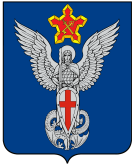 Ерзовская городская ДумаГородищенского муниципального районаВолгоградской области403010, Волгоградская область, Городищенский район, р.п. Ерзовка, ул. Мелиоративная 2,      тел. (84468) 4-78-78 тел/факс: (84468) 4-79-15РЕШЕНИЕот 18 октября 2018 года                                 № 10/3 О направлении предложения о передаче имуществаиз муниципальной собственности Ерзовского городского поселенияв муниципальную собственность Городищенского муниципальногорайона Волгоградской области        Рассмотрев обращение Главы  Ерзовского городского поселения о необходимости направления предложения о передаче малых архитектурных форм из  муниципальной собственности Ерзовского городского поселения  в муниципальную собственность Городищенского муниципального района Волгоградской области, руководствуясь п.2.  ст.8  Положения о порядке управления и распоряжения муниципальной собственностью Городищенского муниципального района Волгоградской области, утвержденным Решением Ерзовской городской  Думы от 22 марта 2007 года № 4/3,Ерзовская городская Дума:РЕШИЛА:Направить предложение о передаче малых архитектурных форм из  муниципальной собственности Ерзовского городского поселения  в муниципальную собственность Городищенского муниципального района Волгоградской области.Настоящее Решение вступает в силу с момента его подписания. Председатель Ерзовской городской Думы                                                                                                Т.В. МакаренковаГлава Ерзовского городского поселения                                                                                       С.В. Зубанков 	Приложение к решению Ерзовской городской Думы№ 10/3 от 18.10.2018гМалые архитектурные формыМалые архитектурные формыМалые архитектурные формыМалые архитектурные формыНаименование имуществаЦЕНА КоличествоСумма Песочница "Ромашка"24300,001  24300Песочница "Катерок"30163,331  30163,33Песочница "Боровичок"34420,001  34420Детский спортивный комплекс27400,002  54800Детский спортивный комплекс23370,002  46740Спортивный комплекс "КАСКАД"34586,672  69173,34Карусель29826,673  89480,01Лиана средняя9346,672  18693,34Счеты на столбах10606,671  10606,67Счеты со столиками7080,002  14160Декоративное ограждение "Аквариум"5746,672  11493,34Стойка декоративного ограждения1683,333  5049,99Столик для песочницы, на двух ножках3706,672  7413,34416493,36